James McKeever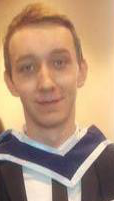 Busan, SOuth KoreaContact No: 010-2881-1988EMAIL: jamesatnci@live.com			Present: Sep 2002 – July 2006Work Experience			Junghyun Elementary 			Busan, Saha Gu			Feb 2012 – Present			Position: Guest English TeacherDuties Include: Teaching 1st – 6th grade, preparing materials for lessons, making the curriculum and other general duties Russo’s, Italian Corner & Eliza Lodge			Dublin, Ireland			Present: Oct 2011 – Jan 2012			Position: Marketing DirectorDuties Include:	Marketing products & Services, Securing Advertising contracts, creating a general awareness of services offered, creating promotions and driving up sales.			Devon Yacht ClubAmagansett NY 11930 5249 USAPresent: June 09 – Aug 09Position: ServerDuties Included:Provided exceptional dining experiences for guests through use of knowledge of food, wine and hospitality skills.Developed lasting relationships with clientele through exceptional hospitality skills.Worked directly under Chef in expediting plates from the kitchen in a high-stress setting.Dublin City Council Motor TaxDublin 9Present: May 08 - Aug 08Position Motor Taxation OfficerDuties Included:Liaising with other Dublin City Council officers.Processing and administering tax and driving license application forms.Administrating various documents under daily deadlines.References available upon request Personal InformationPersonal InformationD.O.B:  07/11/1988Nationality:  IrishAvailability: March 1st 2013Summary of qualificationsSummary of qualificationsTitle of QualificationTitle of QualificationNational College Of IrelandIFSC Mayor Street Dublin 1BA Honors in Financial ServicesPresent: Sep 2008- May 2011Grade Awarded : 2:1 Cloaiste Dhulaigh College of Further EducationDublin 17European Studies and LanguagesAwarded a Full Fetac Level 5 Cert in French, German, Communications, European Studies, Business Management, and I.TPresent Sep 2007 – May 2008 Beneavin College De La SalleDublin 11Awarded Leaving Cert Traditional InterestsInterestsInterestsInterestsSwimming, Training in the Gym, Singing & Songwriting, Reading, Travelling, Acting, Piano, Writing Short Stories and Poetry. Philosophy & Politics.Swimming, Training in the Gym, Singing & Songwriting, Reading, Travelling, Acting, Piano, Writing Short Stories and Poetry. Philosophy & Politics.Other Qualifications Other Qualifications Other Qualifications Other Qualifications Tefl Certificate 120 Hours with i-to-iQualified in ECDL (European Computer Driving License)Distinction In I.T awarded from Cloaiste DhulaighProficient in Word, Excel, Access, PowerPoint etc.Tefl Certificate 120 Hours with i-to-iQualified in ECDL (European Computer Driving License)Distinction In I.T awarded from Cloaiste DhulaighProficient in Word, Excel, Access, PowerPoint etc.LanguagesLanguagesLanguagesLanguagesEnglish (Native), Irish (Basic), French (Basic), Korean (Basic)English (Native), Irish (Basic), French (Basic), Korean (Basic)Referees:Referees:Referees:Referees:Referees: